Модуль №2 «Нанобиотехнологии в медицине и фармации»Занятие №1ДНК – нанобиотехнологииВопросы для самоподготовкиМетоды выделений ДНКРасщепление ДНК с помощью рестриктазИдентификация специфических последовательностей. Блот-гибридизация по СаузернуУстановление первичной структуры ДНК-фрагментов (секвенирование ДНК)Получение рекомбинантных ДНК и их амплификацияКлонирование ДНКПолимеразная цепная реакцияСеквенирование  ДНК с применением наноустройствВарианты заданийВопросы для самоконтроляНа каких уникальных свойствах ДНК основываются такие атрибуты живых организмов как наследственность и   изменчивость?Какие свойства ДНК представляют интерес для разработчиков нанотехнологий?Какова роль ферментов ДНК-полимеразы и РНК-праймазы в процессах самоудвоения ДНК?Чем различаются лидирующая и отстающая цепи самоудваивающейся ДНК?Почему способ репликации ДНК получил название полуконсервативногоЧто лежит в основе метода гибридизации нуклеиновых кислот?Каким образом можно получить отдельную полинуклеотидную цепь ДНК в  лабораторных условиях?Где  может найти применение метод гибридизации нуклеиновых  кислот?Получение рекомбинантных ДНК и их амплификацияОхарактеризуйте этапы первого цикла полимеразной цепной реакции (ПЦР).Укажите различия между первым и вторым циклами полимеразной цепной реакции.Объясните сущность цепного характера полимеразной цепной реакции.С какой целью метод полимеразной цепной реакции используется в медицине?Что представляет собой секвенирование  ДНК?Каковы особенности ДНК-секвенатора на основе нанопор?Какие наноконструкции можно использовать для диагностики генных мутаций?Охарактеризуйте возможные перспективы применения ДНК-секвенатора на основе нанопор?  Напишите приведенные ниже названия этапов репликации (ауторепликации) ДНК в порядке их осуществления: синтез РНК- затравки; раскручивание ДНК и разъединение ее на две полинуклеотидные цепи;сшивание фрагментов Оказаки в единую полинуклеотидную цепь; объединение материнской и дочерней цепи ДНК в молекулу ДНК; синтез фрагментов  Оказаки.19. Какие два процесса схематично изображены на приведенных внизу рисунках? Напишите названия этапов каждого процесса. Сравните этапы обоих процессов между собой. Укажите сходства и различия между этапами двух процессов. Объясните принципиальное различие между молекулами, образующимися на последнем этапе каждого процесса. Какое открытие в молекулярной биологии ХХ века было сделано с использованием процесса (метода), схема которого изображена на рисунке   слева?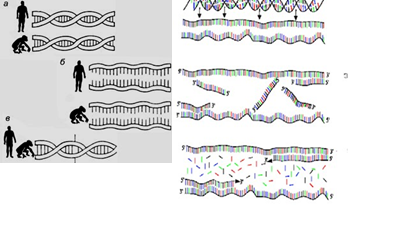 20. Сравните два биологических явления: самоудвоение ДНК и гибридизацию ДНК. Проанализируйте процессы, лежащие в основе первого и второго явления. В каких состояниях находится в этих процессах молекула ДНК? Используя результаты проведенного сравнительного анализа, заполните приведенную ниже таблицу. Дайте свою оценку степени сходства двух биологических явлений, которые вы сравнивали и  анализировали.Таблица: «Сходство и различие между репликацией и гибридизацией ДНК21. Внесите необходимую информацию о механизме репликации ДНК эукариот в соответствующие колонки таблицы, содержащей перечень некоторых белков и ферментов, участвующих в процессе репликации22. Что такое эндонуклеазы рестрикции II и почему они так важны для технологии рекомбинантных ДНК?23. Перечислите наиболее важные свойства систем экспрессии клонированных генов.24. Сколько копий ДНК можно иметь после 4-х циклов ПЦР, если сначала имелись три копии фрагмента ДНК? Ответ иллюстрируйте схемой.Опишите применение бактериофага λ в качестве вектора. Какими особенностями он обладает?25. Какими способами можно влиять на экспрессию генов, клонированных в прокариотических организмах?26. Сколько копий ДНК можно иметь после 5-ти циклов ПЦР, если сначала имелись две копии фрагмента ДНК? Ответ иллюстрируйте схемой.Что такое клонирование ДНК? Что необходимо для клонирования ДНК?27. В чем состоят проблемы клонирования эукариотических генов в системе клеток прокариот. Опишите стратегию преодоления этих проблем.28. Сколько копий ДНК можно иметь после 5-ти циклов ПЦР, если сначала имелись три копии фрагмента ДНК? Ответ иллюстрируйте схемой.Каким образом осуществляют отбор колоний, содержащих рекомбинантную плазмиду? Приведите пример с применением плазмиды рBR322.29. В чем состоят преимущества эукариотической системы экспрессии в сравнении с бактериальной?30. Сколько копий ДНК можно иметь после 4-х циклов ПЦР, если сначала имелись две копии фрагмента ДНК? Ответ иллюстрируйте схемой.31. Сколько копий ДНК можно иметь после 6-ти циклов ПЦР, если сначала имелись три копии фрагмента ДНК?32. Сколько копий ДНК можно иметь после 6-ти циклов ПЦР, если сначала имелись две копии фрагмента ДНК? Ответ иллюстрируйте схемой.33. Сколько копий ДНК можно иметь после 4-х циклов ПЦР, если сначала имелось пять копий фрагмента ДНК? Ответ иллюстрируйте схемой.34. Сколько копий ДНК можно иметь после 6-ти циклов ПЦР, если сначала имелись десять копий фрагмента ДНК? Ответ иллюстрируйте схемой.ГлоссарийАмпликон – единица амплификации, синтезированная копия гена (фрагмента ДНК), ограниченная с двух сторон праймерами.Амплификация – последовательное многократное копирование гена (молекулы ДНК или ее фрагмента).Ауторепликация (репликация) ДНК – самоудвоение ДНК, образование из одной материнской молекулы двух дочерних  молекул.Биочип – матрица размером несколько сантиметров, с помощью которой можно получить данные о функциональной активности генов организма.Гибридизация ДНК – образование в опыте двухцепочечной ДНК из двух отдельных цепей ДНК.Денатурация ДНК – разрушение водородных связей между комплементарными азотистыми основаниями и распад молекулы ДНК на две полинуклеотидные цепочки при нагревании до 93-95 градусов.Имплантант – биологическая структура (орган, ткань и т.п.), природного или искусственного происхождения, которая пересаживается (внедряется) в живой организм.Комплементарность – свойство азотистых оснований образовывать с помощью водородных связей парные комплексы (аденин-тимин или аденин-урацил, гуанин-цитозин) при взаимодействии цепей нуклеиновых кислот.Липкие концы – одноцепочечные участки ДНК, расположенные на концах молекул ДНК.Полимера́зная цепна́я реа́кция (ПЦР) – экспериментальный метод, позволяющий значительно увеличивать малые концентрации определенных фрагментов нуклеиновой кислоты (ДНК) в биологическом материале (пробе). Полимеразы – ферменты, катализирующие  матричный  синтез нуклеиновых кислот.Праймер – короткий (18-30 нуклеотидов) олигонуклеотид комплементарный одной из цепей двухцепочечной матрицы ДНК; праймер обрамляет начало или конец амплифицируемого участка.Рекомбинантная ДНК – молекула ДНК, образовавшаяся в результате гибридизации ДНК.Секвенирование – установление последовательности звеньев (нуклеотидов, аминокислот) в молекулах нуклеиновых кислот или белков.Транскрибируемые последовательности – последовательности нуклеотидов в ДНК, с которых считывается информация.№ варианта1234567891011121314151617Вопросы для самоконтроля1102113124135146157168179Вопросы для самоконтроля1833203122292427262523282130193234Сходство состояний ДНК и процессов (отметить знаком «+»)Различия состояний ДНК и процессов (отметить знаком «-»)Исходное состояние ДНКСостояние ДНКпо завершении явленияСостояние ДНК в ходе явления:а) первое состояниеб) второе состояниеПервый процесс (превращение)Второй процесс (превращение)БелкиФункции в вилке репликацииЭтап репликацииГеликаза Дестабилдизирующие белки (SSBP) ДНК-полимераза (I) ДНК-полимераза (III)Лигаза РНК-праймаза